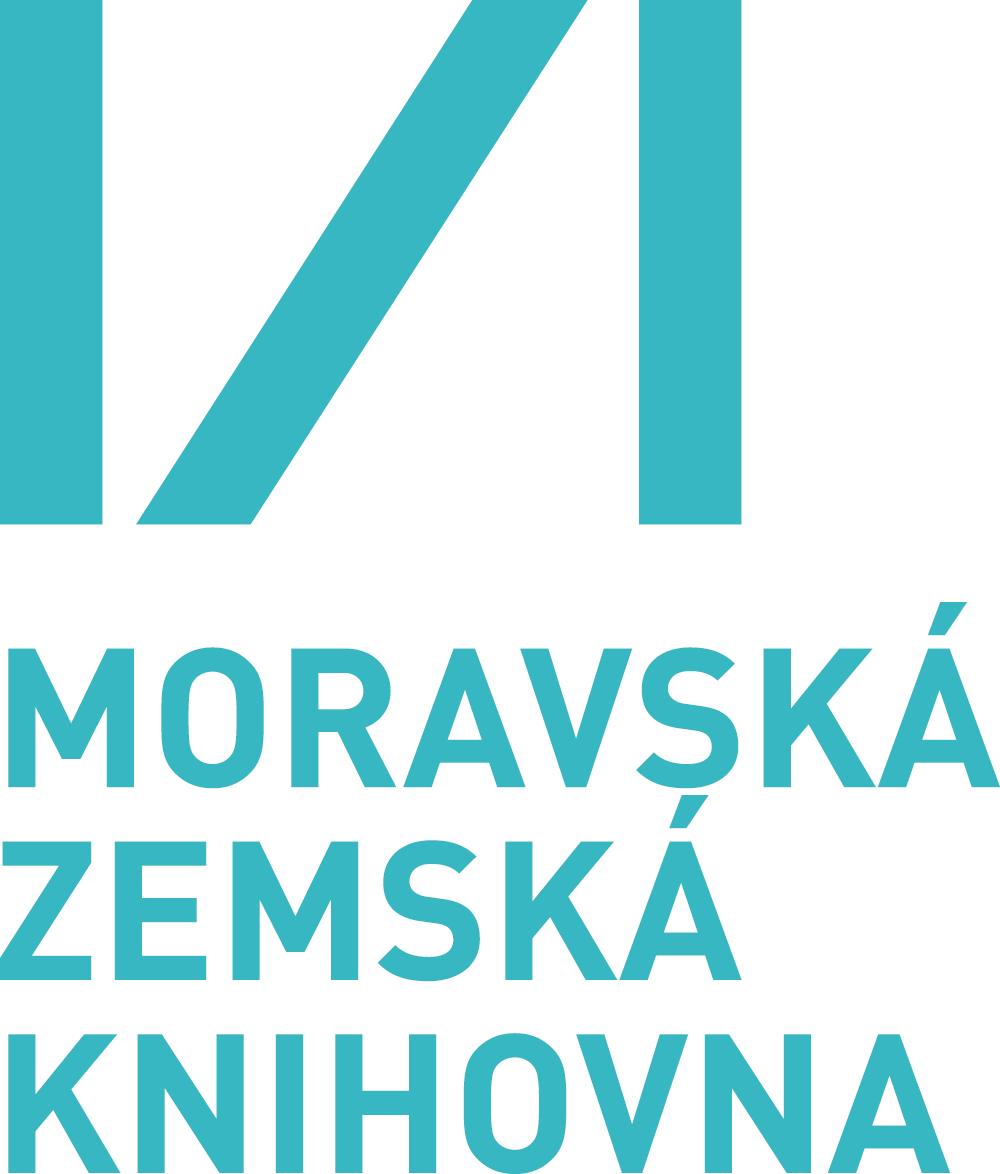 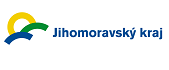 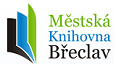 TISKOVÁ ZPRÁVAProjekt Jižní Morava čte se blíží ke svému fináleProjekt Městské knihovny Břeclav a Moravské zemské knihovny Jižní Morava čte se blíží ke svému konci. A zakončení bude opravdu slavnostní. Všech šedesát aktuálně zapojených knihoven už zná vítěze literární soutěže na téma Mýty a Legendy mého kraje. Ti všichni se sejdou 3. prosince v 10.00 a ve 14.00 v Divadle Polárka, kde na ně čeká nejen divadelní představení. V ten den bude především vyhlášen absolutní vítěz v každé kategorii a zazní všechna první tři vítězná díla. V jednotlivých zapojených knihovnách v Jihomoravském kraji probíhaly během podzimu akce na podporu čtení a podnícení zájmu o lokální historii. Jednou z mnohých aktivit projektu bylo hledání jména pro letícího chlapečka, který účastníky i pořadatele celým projektem provází. Podnětů přišlo velké množství a bylo velmi těžké vybrat. Zvítězilo jméno Antonín, které na základě zaslaných návrhů čtenářů zvolil autor výtvarného návrhu Václav Kostohryz.Slavnostního setkání se 3. prosince zúčastní zástupci Jihomoravského kraje a města Brna.Projekt je financován Jihomoravským krajem.   Bližší informace: Webové stránky projektu: http://jiznimoravacte.czFacebook: https://www.facebook.com/jiznimoravacte/Kontaktní osoba: Mgr. Tereza Stodolová, Tereza.Stodolova@mzk.cz, 541 646 151KDY: 3. prosince v 10.00 a ve 14.00 
KDE: Divadlo Polárka
CO: Slavnostní vyhlášení soutěže Jižní Morava čte